Social Media, Depression Connection Found in Teen GirlsTeen girls and boys who used social media more than five hours daily had 50% and 35% higher depressive symptoms, respectively, compared with peers who had one to three hours of daily social media use, indicating a stronger link between social media use and depression among girls, UK researchers reported in the journal EClinicalMedicine.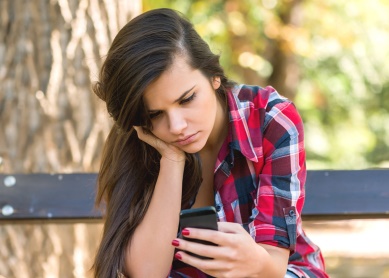 CNN 1/4/19https://edition.cnn.com/2019/01/03/health/social-media-depression-girls-study/index.htmlImage credit:http://www.slate.com/content/dam/slate/articles/technology/future_tense/2017/08/170810_FT_Smartphone-Problems.jpg.CROP.promo-xlarge2.jpg